The Semester at a Glance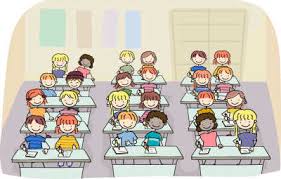 Spanish I								Realidades 1 Country Fact SheetsGreeting people at different times of the dayIntroducing yourselfResponding to classroom directionsNumbersTelling timeBody PartsVowel Sounds/AlphabetTalk about activities you like and don’t likeAsk others what they like to doTalk about your personality traitsAsk and tell what people are likeUse adjectives to describe peopleUnderstanding cultural perspectives on friendshipGrammar:Uses the verb gustar and encantarDefinite articles Indefinite articlesThe Present TensePersonal Pronouns